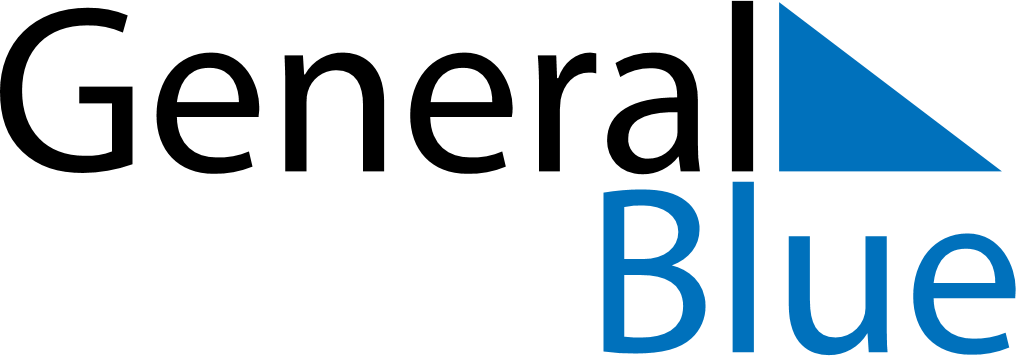 August 2022August 2022August 2022August 2022SwitzerlandSwitzerlandSwitzerlandMondayTuesdayWednesdayThursdayFridaySaturdaySaturdaySunday12345667Bundesfeiertag8910111213131415161718192020212223242526272728293031